      			 FORMULARIO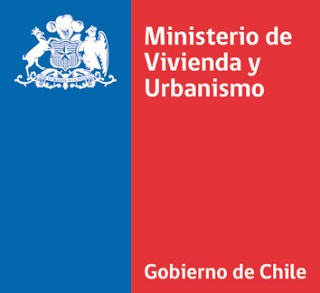 CONSULTAS, OPINIONES Y/O COMENTARIOSCUENTA PÚBLICA DEL MINISTERIO DE VIVIENDA Y URBANISMO EN LA ARAUCANÍA. ¡Muchas gracias por su Participación!Identificación del participanteIdentificación del participanteIdentificación del participanteNombreComunaTeléfonoCorreo electrónicoOrganización :NombreComunaTeléfonoCorreo electrónicoOrganización :NombreComunaTeléfonoCorreo electrónicoOrganización :NombreComunaTeléfonoCorreo electrónicoOrganización :NombreComunaTeléfonoCorreo electrónicoOrganización :Consultas, opiniones y/o comentariosConsultas, opiniones y/o comentariosConsultas, opiniones y/o comentarios